INDICAÇÃO Nº 2118/2019Sugere ao Poder Executivo Municipal que execute a operação tapa-buraco feito pelo DAE na Rua Belém 528 no bairro Planalto do Sol, neste município.Excelentíssimo Senhor Prefeito Municipal, Nos termos do Art. 108 do Regimento Interno desta Casa de Leis, dirijo-me a Vossa Excelência para sugerir que, por intermédio do Setor competente, seja executada a operação tapa-buracos na Rua Belém 528 no bairro Planalto do Sol neste Município.  Justificativa:	Moradores do local procuraram por este vereador solicitando esta providencia, pois o buraco esta causando transtorno podendo causar acidentes. Plenário “Dr. Tancredo Neves”, em 7 de Junho de 2019.Edivaldo Silva MeiraVereador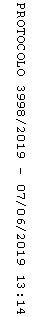 